附件3：开化县2021年机关事业单位公开招聘编外人员考试个人健康承诺书姓名性别性别籍贯籍贯籍贯身份证号码手机号码毕业院校及专业是否新冠肺炎确诊病人、疑似病人、无症状感染者是否新冠肺炎确诊病人、疑似病人、无症状感染者是否新冠肺炎确诊病人、疑似病人、无症状感染者是否新冠肺炎确诊病人、疑似病人、无症状感染者是否新冠肺炎确诊病人、疑似病人、无症状感染者是否新冠肺炎确诊病人、疑似病人、无症状感染者是否新冠肺炎确诊病人、疑似病人、无症状感染者是是是否□近14天是否与新冠肺炎确诊病人、疑似病人、无症状感染者有密切接触近14天是否与新冠肺炎确诊病人、疑似病人、无症状感染者有密切接触近14天是否与新冠肺炎确诊病人、疑似病人、无症状感染者有密切接触近14天是否与新冠肺炎确诊病人、疑似病人、无症状感染者有密切接触近14天是否与新冠肺炎确诊病人、疑似病人、无症状感染者有密切接触近14天是否与新冠肺炎确诊病人、疑似病人、无症状感染者有密切接触近14天是否与新冠肺炎确诊病人、疑似病人、无症状感染者有密切接触是是是否□是否有发热、干咳、乏力、腹泻等相关症状是否有发热、干咳、乏力、腹泻等相关症状是否有发热、干咳、乏力、腹泻等相关症状是否有发热、干咳、乏力、腹泻等相关症状是否有发热、干咳、乏力、腹泻等相关症状是否有发热、干咳、乏力、腹泻等相关症状是否有发热、干咳、乏力、腹泻等相关症状是是是否□近14天是否去过疫情中高风险地区近14天是否去过疫情中高风险地区近14天是否去过疫情中高风险地区近14天是否去过疫情中高风险地区近14天是否去过疫情中高风险地区近14天是否去过疫情中高风险地区近14天是否去过疫情中高风险地区是：   （市）是：   （市）是：   （市）否□近28天是否去过境外近28天是否去过境外近28天是否去过境外近28天是否去过境外近28天是否去过境外近28天是否去过境外近28天是否去过境外是:____（国家）是:____（国家）是:____（国家）否□当前的健康状态是否有异常当前的健康状态是否有异常当前的健康状态是否有异常当前的健康状态是否有异常当前的健康状态是否有异常当前的健康状态是否有异常当前的健康状态是否有异常是是是否□请扫码查询近14天行程请扫码查询近14天行程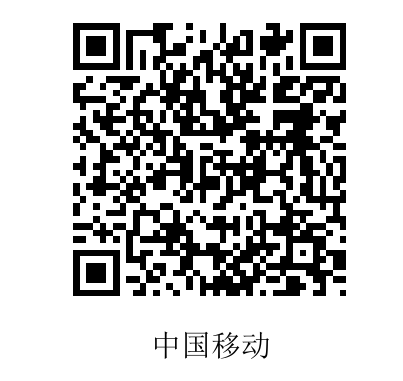 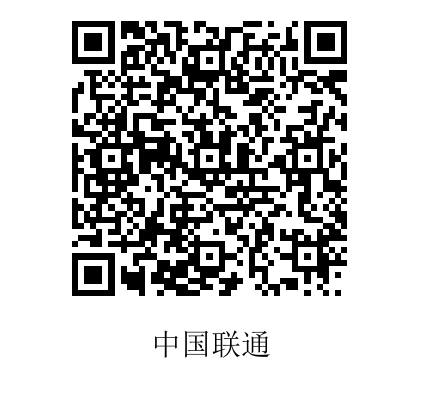 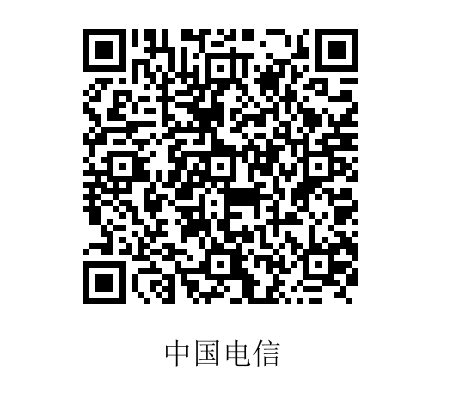 请上传衢州健康绿码请上传衢州健康绿码请上传14天行程扫码截图请上传14天行程扫码截图请上传14天行程扫码截图请上传14天行程扫码截图备注说明：健康码为       （绿、黄、红）码。备注说明：健康码为       （绿、黄、红）码。备注说明：健康码为       （绿、黄、红）码。备注说明：健康码为       （绿、黄、红）码。备注说明：健康码为       （绿、黄、红）码。备注说明：健康码为       （绿、黄、红）码。备注说明：健康码为       （绿、黄、红）码。备注说明：健康码为       （绿、黄、红）码。备注说明：健康码为       （绿、黄、红）码。备注说明：健康码为       （绿、黄、红）码。备注说明：健康码为       （绿、黄、红）码。本人对上述健康信息的真实性负责。如因提供不实信息造成疫情传播、流行，本人愿承担由此带来的相关法律责任。申报人：                 年  月  日本人对上述健康信息的真实性负责。如因提供不实信息造成疫情传播、流行，本人愿承担由此带来的相关法律责任。申报人：                 年  月  日本人对上述健康信息的真实性负责。如因提供不实信息造成疫情传播、流行，本人愿承担由此带来的相关法律责任。申报人：                 年  月  日本人对上述健康信息的真实性负责。如因提供不实信息造成疫情传播、流行，本人愿承担由此带来的相关法律责任。申报人：                 年  月  日本人对上述健康信息的真实性负责。如因提供不实信息造成疫情传播、流行，本人愿承担由此带来的相关法律责任。申报人：                 年  月  日本人对上述健康信息的真实性负责。如因提供不实信息造成疫情传播、流行，本人愿承担由此带来的相关法律责任。申报人：                 年  月  日本人对上述健康信息的真实性负责。如因提供不实信息造成疫情传播、流行，本人愿承担由此带来的相关法律责任。申报人：                 年  月  日本人对上述健康信息的真实性负责。如因提供不实信息造成疫情传播、流行，本人愿承担由此带来的相关法律责任。申报人：                 年  月  日本人对上述健康信息的真实性负责。如因提供不实信息造成疫情传播、流行，本人愿承担由此带来的相关法律责任。申报人：                 年  月  日本人对上述健康信息的真实性负责。如因提供不实信息造成疫情传播、流行，本人愿承担由此带来的相关法律责任。申报人：                 年  月  日本人对上述健康信息的真实性负责。如因提供不实信息造成疫情传播、流行，本人愿承担由此带来的相关法律责任。申报人：                 年  月  日